Розробка бінарного уроку з образотворчого мистецтва й алгебри "Теорія ймовірності"ЗагрузитьUrok.doc (84.00 Кб.)
Формат файла: .docОцените публикацию
 Авторы:Ящишин Т. І., учитель образотворчого мистецтваОрос Н. Т., вчитель математикиМатериал розмещен в рамках проведения Форума педагогических идей «УРОК»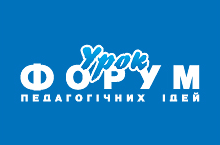 Сертификат отправленВыбор редакцииРозробка бінарного уроку з образотворчого мистецтва й алгебри на заявлену тему з використанням біоадекватних технологій